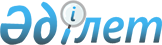 О внесении изменения в постановление акимата Атбасарского района от 17 ноября 2015 года № а-11/378 "Об установлении дополнительного перечня лиц, относящихся к целевым группам населения на 2016 год в Атбасарском районе"
					
			Утративший силу
			
			
		
					Постановление акимата Атбасарского района Акмолинской области от 15 января 2016 года № а-1/9. Зарегистрировано Департаментом юстиции Акмолинской области 3 февраля 2016 года № 5239. Утратило силу постановлением акимата Атбасарского района Акмолинской области от 12 апреля 2016 года № а-4/106      Сноска. Утратило силу постановлением акимата Атбасарского района Акмолинской области от 12.04.2016 № а-4/106 (вводится в действие со дня подписания).

      Примечание РЦПИ.

      В тексте документа сохранена пунктуация и орфография оригинала.

      В соответствии с Законами Республики Казахстан от 23 января 2001 года "О местном государственном управлении и самоуправлении в Республике Казахстан", от 23 января 2001 года "О занятости населения", акимат Атбасарского района ПОСТАНОВЛЯЕТ:

      1. Внести в постановление акимата Атбасарского района от 17 ноября 2015 года № а-11/378 "Об установлении дополнительного перечня лиц, относящихся к целевым группам населения на 2016 год в Атбасарском районе", (зарегистрировано в Реестре государственной регистрации нормативных правовых актов № 5109, опубликовано 18 декабря 2015 года в газетах "Атбасар", "Простор") следующее изменение:

      подпункт 1 пункта 1 постановления:

      "1) молодежь в возрасте от двадцати одного до двадцати девяти лет включительно" исключить.

      2. Настоящее постановление вступает в силу со дня государственной регистрации в Департаменте юстиции Акмолинской области и вводится в действие со дня официального опубликования.


					© 2012. РГП на ПХВ «Институт законодательства и правовой информации Республики Казахстан» Министерства юстиции Республики Казахстан
				
      Аким района

А.Никишов
